Calendrier des activitésDu sport pour moi! à Québec - Volet initiation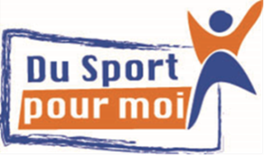 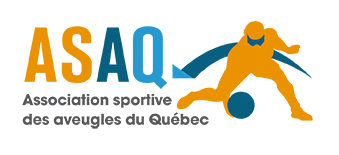 Printemps 2020*La participation à la course Le défi DMLA de la Fondation Pierre-Brisebois est optionnelle, pour les jeunes (et les parents) qui le désirent. Une belle façon de clôturer la session!Nos partenaires :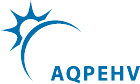 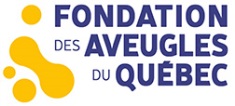 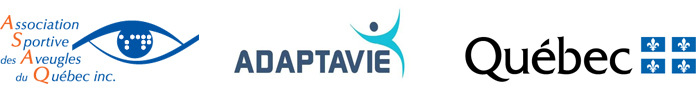 DateActivitéHoraireLieuLieuSamedi 28 mars 2020Natation15h à 16hPiscine 2975 chemin St-Louis porte 2Piscine 2975 chemin St-Louis porte 2Samedi 4 avril 2020Natation15h à 16hPiscine 2975 chemin St-Louis porte 2Piscine 2975 chemin St-Louis porte 2Dimanche 12 avril 2020CongéPâquesPâquesPâquesSamedi 18 avril 2020Natation15h à 16h15h à 16h2975 Chemin St-LouisSamedi 25 avril 2020Escalade18h à 19h30Roc Gym2350, avenue du ColiséeRoc Gym2350, avenue du ColiséeSamedi 2 mai 2020Escalade18h à 19h30Roc Gym2350, avenue du ColiséeRoc Gym2350, avenue du ColiséeSamedi 9 mai 2020Escalade18h à 19h30Roc Gym2350, avenue du ColiséeRoc Gym2350, avenue du ColiséeDimanche 17 mai 2020CongéFête nationale des patriotesFête nationale des patriotesFête nationale des patriotesSamedi 23 mai 2020Course10h00 à 11h00Parc ChauveauParc ChauveauSamedi 30 mai 2020CongéAssemblée générale annuelleAQPEHVAssemblée générale annuelleAQPEHVAssemblée générale annuelleAQPEHVSamedi 6 juin 2020Course10h00 à 11h00Parc Chauveau3705, avenue ChauveauParc Chauveau3705, avenue ChauveauSamedi 13 juin 2020Course10h00 à 11h00Parc Chauveau3705, avenue ChauveauParc Chauveau3705, avenue Chauveau*Dimanche 14 juin 2020Course Le défi DMLA À confirmerLasalle (Montréal) (Voir le site de la Fondation Pierre-Brisebois)Lasalle (Montréal) (Voir le site de la Fondation Pierre-Brisebois)